Отчет  о смотр - конкурс построек из песка«Песочная фантазия»Согласно плану летней –оздоровительной  работы ДОУ на 2020-2021 учебный год23 июля в детском саду № 62было проведён смотр-конкурс построек из песка «Песочная фантазия»в рамках тематической недели «Юные консрукторы».Цель: развитие творчества детей и педагогов.Задачи:создание благоприятных условий для развития у детей навыков социального общения и взаимодействия через совместную деятельность в летний период;развитие конструктивных умений, закрепление навыков работы с песком;развитие творческих способностей детей дошкольного возраста;воспитание у детей  активной жизненной позиции: умение занимать свободное время интересными делами, положительно относиться не только к своим  результатам труда, но и к результатам труда других детей и взрослых, вызвать у детей чувство гордости за выполненную работу;Мероприятие проводилось   на территории всего детского сада. Дети младших групп строили постройки совмсетно с воспитателями, дети старшего дошкольного возраста по желанию распределились по группам Песочные постройки очень разнообразны по своему дизайну и сложности, они стали не только объектом для игр детей, но и украшением территории нашего детского сада.Хорошая погода способствовала творчеству и позволила сохранить постройки надолго.       Очень трудно было оценить результаты творчества детей, так как каждый из них старался сделать свою постройку удивительной и необычной.      Члены жюри пришли к единому мнению, что победила «дружба». Все работы были оценены на «отлично», а участники получили дипломы.    Победители распределились по следующим номинация: Номинация «Лучшая песочная история»Куричков Артем,  Ипатов Глеб. Алиев  Кемаль ( старший возраст)Работа: «Сказочный замок»Номинация «Лучшая постройка для организации игровой деятельности»-Рубцов Роберт, Попов Иван, Геворкян Григорий,Коновалов Ярослав, Белозеров Артем   ( старший возраст)Работа: «Кремль»Номинация «Самая дружная постройка»-Суязова Екатерина, Суязова Ксения. Шевченко Матвей ( старший  возраст)  Работа: «Замок»Номинация «Лучший выразительный образ»- дети 1 младшей группы .воспитатель Кудрявцева Оксана Владимировна Работа «Осьминожка»Номинация «Лучшее художественное исполнение»- дети второй  младшей группа воспитатель Гомаз Оксана Сергеевна   Работа: «Морская черепашка»Номинация «Страна детских фантазий»- Зименкова Кристина,Васильев Мирослав,  Кожевой Игнат, котова Аврора (старший возраст)Работа «Песочный город»Номинация «Оригинальность идеи»-Делакова Таисия, Мертинян Есения, Мертинян Таисия, Черноусова ДашаРабота «Сладкий стол»Победители всех  возрастных групп награждены дипломами  дошкольного учреждения, и памятными  подарками .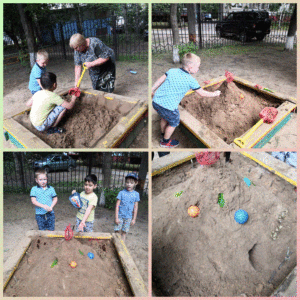 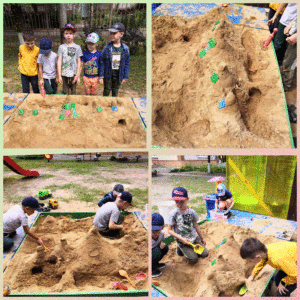 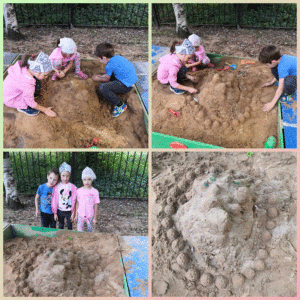 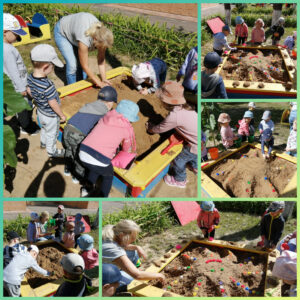 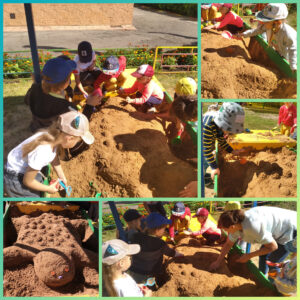 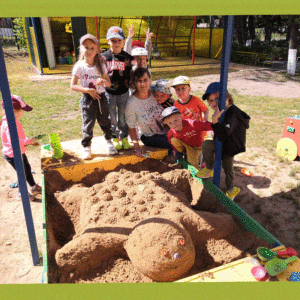 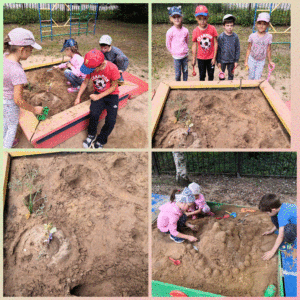 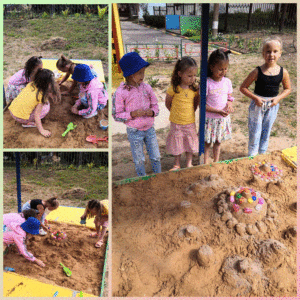 